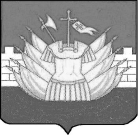 АДМИНИСТРАЦИЯ ДМИТРИЕВСКОГО СЕЛЬСКОГО ПОСЕЛЕНИЯГАЛИЧСКОГО МУНИЦИПАЛЬНОГО РАЙОНА КОСТРОМСКОЙ ОБЛАСТИП О С Т А Н О В Л Е Н И Еот « 28 » августа 2017 года № 47дер.ДмитриевскоеОб обеспечении  проведения мобилизации людских и транспортных ресурсов на территории Дмитриевского сельского поселенияВо исполнение Федеральных законов "Об обороне" от 31.05.1996 г. № 61-ФЗ, "О мобилизационной подготовке и мобилизации в Российской Федерации" от 26.10.1997 г. № 31-ФЗ,  «О военной обязанности и военной службе» от 28 марта . № 53-ФЗ; постановлений Правительства Российской Федерации: от 13 июня 1997 года № 706-34с "О порядке обеспечения в период мобилизации и в военное время из местных ресурсов мобилизационных потребностей Вооруженных Сил Российской Федерации, других войск, воинских формирований, органов и создаваемых на военное время специальных формирований от 19 октября 1998 года № 1216 "Положения о призыве на военную службу по мобилизации граждан, приписанных к воинским частям (предназначенных в специальные формирования) для прохождения военной службы на воинских должностях, предусмотренных штатами военного времени, или направления их для работы на должностях гражданского персонала Вооруженных Сил Российской Федерации, других войск, воинских формирований, органов и специальных формирований, Указа Президента Российской Федерации от 2 октября 1998 года № 1175 "Об утверждении Положения "О военно-транспортной обязанности», в целях устойчивого оповещения, сбора  и поставки мобилизационных ресурсов в войска в любых условиях обстановки ПОСТАНОВЛЯЮ: Обеспечение зданиями, помещениями, земельными участками и коммунальными услугами в период мобилизации и в военное время.1. Оповещение о мобилизации людских и транспортных ресурсов организовать путем вручения персональных повесток гражданам, пребывающим в запасе, и частных нарядов на технику руководителям организаций, предприятий, учреждений независимо от ведомственной подчиненности и форм собственности, а также владельцам индивидуального транспорта по месту жительства и месту работы на территории Дмитриевского  сельского поселения, через штаб оповещения (ШО)  и доведением до населения текста приказа военного комиссара области  "Об объявлении мобилизации".1.1. Оповещение организовать:-главу Дмитриевского сельского поселения по существующим каналам связи  (ответственный – Смирнова Г.В.)- руководителей предприятий, поставляющих транспорт в ВС РФ и для обеспечения мобилизационных мероприятий – по телефону и посыльными с вручением частных нарядов (ответственный – А.В. Тютин)- граждан, предназначенных для укомплектования войск – путем вручения персональных повесток по месту жительства и по месту работы (Лужинская Е.С.; Коровкин М.В.; Тикина Н.Ю.; Бойкова Е.П.;Флегонтов Н.В.;Желобов И.В.;Кармановский Г.В.;Смутин А.А.;Глушко В.Н.).2.Для организованного оповещения граждан, подлежащих призыву (ГПЗ) на военную службу по мобилизации, поставщиков техники и своевременной отправки ГПЗ и автомобильной техники в ВС РФ:- создать штаб оповещения  по адресу: г.Галич, ул.Свободы, д.17, каб.1.-отделение формирования команд и партий разместить на территории Дмитриевского сельского поселения по адресу: г.Галич, ул.Свободы, д.17, каб.1.-утвердить штатное расписание (администрацию) ШО (приложение № 1)Администрации ШО сельского поселения при поступлении распоряжения из отдела военного комиссариата Костромской области по г.Галичу и Галичскому району организовать в установленном порядке своевременное оповещение, явку и отправку граждан, подлежащих призыву на военную службу по мобилизации  на ППСГ отдела (ВК КО по г. Галич и Галичскому району) школы №2 по адресу: г. Галич, ул. Свободы д. 59а поставку техники организаций и предприятий на СПСПТС в г.Галич, ул.Гладышева, д.71, или воинские части.2.1. В мирное время ответственность за поддержание помещений и имущества ШО в рабочем состоянии возложить на А.В. Тютина.3. Питание лиц, привлекаемых в аппарат усиления, организовать на базе Чёлсменской СОШ за наличный расчет (с согласия).3.1. В мирное время ответственность за поддержание помещений и имущества столовых в рабочем состоянии возложить на  С.В.Лебедеву (с ее согласия).4. Пункт отдыха развернуть в Чёлсменской СОШ 4.1. В мирное время ответственность за поддержание помещения Чёлсменской СОШ в рабочем состоянии возложить на С.В.Лебедеву.5. Руководителям организаций обеспечить поставку техники, предназначенной в войска и техники для обеспечения мобилизации в сроки, указанные в сводных нарядах. Своими приказами назначить ответственных должностных лиц за подготовку техники к поставке в ВC РФ, определить их обязанности, организовать уточнение документации, а также оповещение и сбор в мобилизационный период руководящего состава и водителей в любое время суток.На всю технику, отобранную для поставки в ВС РФ заложить необходимое количество комплектов запасных частей и комплектов съемных сидений для перевозки личного состава, а также создать неснижаемый запас ГСМ для полной дозаправки техники при отправке ее на проведение мобилизационных мероприятий.6 Руководители предприятий, учреждений на базе которых развертываются элементы базы мобразвертывания обязаны передать указанные здания, помещения, территории и другие материальные средства на основании ордеров на право занятия зданий, помещений и использование земельных участков по актам приема и передачи.7. Руководители предприятий, организаций и учреждений при передаче зданий и помещений обеспечивают их запасами топлива, недостающей мебелью и оборудованием.8. Руководителям организаций и учебных заведений обеспечить доступ в помещения, выделенные для развертывания элементов базы мобразвертывания, представителей отдела военного комиссариата Костромской области по г. Галич и Галичскому району, администрации сельского поселения при проведении мобилизации, привлечении ГПЗ на военные сборы и для проведения мобилизационных тренировок по предъявлению ими ордеров на срок выполнения поставленной задачи.Вторые экземпляры ключей от входных дверей в эти помещения передать в администрацию Дмитриевского сельского поселения и хранить у А.В.Тютина  – главы администрации сельского поселения.9. Здания, помещения, земельные участки, а также мебель, инвентарь и оборудование по окончании мобилизации по совместному распоряжению главы районной администрации и начальника отдела ВКО возвращаются владельцам по тем же актам, по которым они были приняты. В случае порчи, поломки или утери принятых материальных средств, подлежащих возвращению, убытки возмещаются в соответствии с законодательством РФ.10. В период мобилизации и в военное время глава администрации Дмитриевского сельского поселения имеет право единолично принимать решения о выделении отделу военного комиссариата Костромской области по г. Галич и Галичскому району необходимых ресурсов.11. Руководителям организаций обеспечить гарантированное и своевременное оповещение граждан, подлежащих призыву на военную службу по мобилизации, а также их явку и поставку техники в установленные сроки на мобилизационные мероприятия, проводимые военным комиссариатом Костромской области.II. Обеспечение средствами связи, транспортными и ремонтными средствами, а также выделение работников в период мобилизации и в военное время.1. Обеспечить ШО стационарными средствами связи – телефоны.2.Обеспечить передачу текста приказа военного комиссара Костромской области «Об объявлении мобилизации» на информационных  стендах в населенных пунктах.3.Обеспечить ШО аварийным электродвигателем для чего установить двигатель-генератор мощностью до 10 квт.4.Один раз в год производить текущий ремонт ШО и профилактические работы по обслуживанию систем жизнеобеспечения.5.Предоставить на ШО через 2 часа после  получения сигнала  компьютер в комплекте  и специалиста.6. Оплату труда работников направленных на ПСГ, а также обеспечение нефтепродуктами выделяемых транспортных средств производить за счет субвенций, выделенных поселению.7.Участковый уполномоченный полиции МО по России «Галичский» К.В. Залецкий для выявления и розыска граждан, уклоняющихся от призыва на военную службу по мобилизации, предотвращения беспорядков и митингов в районе пункта сбора ГПЗ и техники организовать охрану и оборону элементов базы мобилизационного развертывания. 8. ИП Никаноров В.Н.  по заявке производить ремонт автомобильной техники, поставленной из организаций, а также иметь в резерве материальные средства для ремонта и эвакуации неисправных автомобилей.(по согласованию)9. Ответственность за комплектование и сохранность инструмента в мирное время возложить на охранника Смирнова О.В.10.А.В.Тютину обеспечить ШО материальными средствами.  (Приложение №_2_)11. Ответственность за сохранность материальных средств ШО в мирное время возложить на А.В. Тютина.12. Для обеспечения оперативной связи администрации Дмитриевского сельского поселения с отделом ВК КО по г. Галич и Галичскому району, для своевременного получения сигналов и распоряжений назначить на территории   Дмитриевского сельского поселения - дежурные телефоны:-основной -    2-13-13-резервный -  2-13-2213. Разработать схему оповещения, журнал учета принятых распоряжений  для дежурного телефониста. Ответственным за работу дежурных  телефонов назначить Воробьеву Д.В.14. Предусмотреть в бюджете возмещение организациям и предприятиям расходов, понесенных в результате проведения мобилизации людских и транспортных ресурсов.15. Для проведения погрузочно-разгрузочных работ руководителям организаций расположенных на территории Дмитриевского сельского поселения выделить по заявкам отделу ВКО необходимое количество автотранспорта, рабочих и служащих, не подлежащих призыву на военную службу по мобилизации.III. Медицинское, ветеринарно-санитарное и бытовое обслуживание в период мобилизации и в военное время.1. ОГБУЗ «Галичская окружная больница», Пронинский ФАП, Челсменский ФАП.1.1. В период мобилизации, через 3 часа после получения распоряжения, выделить в ШО и ПС врача или фельдшера (медсестру) с медицинским имуществом для оказания первой медицинской помощи гражданам, пребывающих в запасе, и выявления среди них больныхIV. Руководство и контроль.1. Выделение местных ресурсов для обеспечения мобилизационной потребности Вооруженных Сил Российской Федерации, других войск, воинских формирований, органов специальных формирований осуществлять в порядке, определенном постановлением Правительства РФ от 13 июня 1997 года N 706-34.2. Вопросы реализации принятого решения рассматривать в администрации сельского поселения не реже одного раза в квартал.3. Возложить на заместителя главы администрации Дмитриевского сельского поселения Разгуляеву Л.С.  выполнение настоящего постановления и доведение настоящего постановления до исполнителей.4. Должностным лицам ШО и ПС  администрации сельского поселения разрешается проверять предприятия, организации и учреждения, независимо от форм организационно-правовой собственности, а также должностных лиц и граждан по оборонным вопросам.5. Данное постановление довести до исполнителей под роспись в части их касающейся.6.Признать утратившим силу:- постановление администрации Дмитриевского сельского поселения от 12 мая 2016 года № 81 «Об обеспечении  проведения мобилизации людских и транспортных ресурсов на территории Дмитриевского сельского поселения»7. Настоящее постановление вступает в силу со дня его подписания и подлежит официальному опубликованиюГлава сельского поселения                                                                  А.В.ТютинПриложение 2Утверждено постановлением администрации Дмитриевского сельского поселения от 28.08.2017 года № 47Материальные средства штаба оповещенияЯщик (размеры определяет ОВК)1 шт.Табло световое (размеры определяет ВКО)1штКабель электрический (для подключения светового табло) ТабличкиРация50 м11 шт. 2 шт.            Фонарь электрическийУниверсальное зарядное устройствоЭлектрогенератор HUTER DY 3000LКеросиновые лампы6 шт.1 шт.1 шт.10 шт.Свечи парафиновыеЗапасные батарейки для фонарейЗапасные аккумуляторы для фонарей8 шт.12 шт.3 шт.Телефонные аппараты3 шт.Папка-скоросшиватель (для инструкций)9 шт.Папка (большая) для всех документов ШО и ПС (главы)3 шт.Карандаши 5 шт.Ручки 10 шт.Бумага писчая (А4)250 листовКнопки1 пачкаСкрепки канцелярские1 пачкаЛинейки 30 см5 шт.Степлер (10мм)2 шт.Скоба для степлера (10мм)2 коробкиБланки: - повесток              - мобпредписанийБейджики50 шт.